Drogie Jeżyki!Dzisiaj kolorowanka. Przygotuj sobie kredki i poproś rodziców o wydrukowanie kolorowanki.Ta piękna pani to Maryja. Też możemy do niej mówić Mama,                                  ale o tym już mówiłam, pamiętasz?Postaraj się pokolorować obrazek najpiękniej                      jak potrafisz!Kolorowanka na następnej stronie!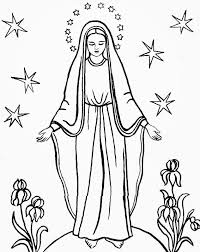 